CrowdTangle Lets Users Report Potentially False NewsCrowdTangle announced in a blog post that it’s testing a feature that allows users to report potentially false news stories within the platform’s Facebook dashboards. That test builds upon the company’s existing mechanism for reporting potential misinformation at the post-level as a regular user.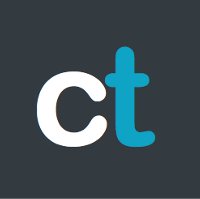 Poynter 9.11.18https://www.poynter.org/news/crowdtangle-now-lets-users-report-potentially-false-news?utm_source=Daily+Lab+email+list&utm_campaign=81a11cac7e-dailylabemail3&utm_medium=email&utm_term=0_d68264fd5e-81a11cac7e-396123901